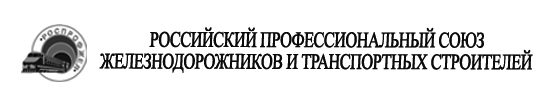 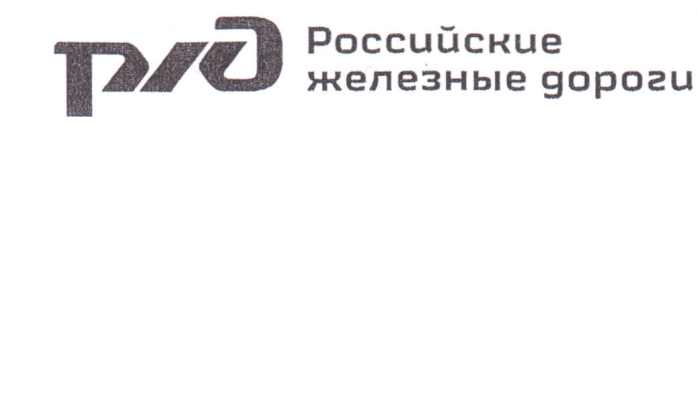 РЕЗОЛЮЦИЯО проведении регионального социально-экономического форума по подведению итогов выполнения обязательств по коллективному договору ОАО «РЖД» в структурных подразделениях ОАО «РЖД», расположенных на полигоне Северо-Кавказской железной дороги за 2021 год18 февраля 2022 г.                                                                        г. Ростов-на-ДонуУчастниками регионального социально-экономического форума подведены итоги выполнения обязательств по коллективному договору               ОАО «РЖД» в структурных подразделениях ОАО «РЖД», расположенных на полигоне Северо-Кавказской железной дороги за 2021 год.В 2021 году руководители структурных подразделений дороги совместно с председателями профсоюзных организаций всех уровней реализовывали мероприятия, направленные на обеспечение надежности                      и безопасности перевозки грузов и пассажиров, выполнение качественных                    и количественных показателей дороги, и обязательств по коллективному договору ОАО «РЖД» на 2020-2022 годы (далее – Коллективный договор).В 2021 году 44 трудовых коллектива завоевали призовые места, в том числе в 1 квартале 2021 г. победителем в отраслевом соревновании стала Северо-Кавказская железная дорога. Всеми видами наград отмечены                     почти 2,5 тысячи работников полигона дороги, в том числе наградами Компании 769 человек, дорожными наградами - 1091 работник, ведомственными наградами - 158 человек и более 300 работников наградами ФНПР, РОСПРОФЖЕЛ и Дорпрофжел.Несмотря на пандемию коронавирусной инфекции, по итогам                                             2021 года план погрузки грузов выполнен на 100,5%. Выгрузка увеличена к уровню 2020 года на 10,1%.Тарифный грузооборот составил 100,3% к плану, 111,2% к уровню               2020 года. В среднем ежесуточно дорога принимала 5478 вагонов, что на                  354 больше, чем в аналогичном периоде прошлого года. Выручка, начисленная по перевозочным видам деятельности, выполнена на 100,4%.Пассажирооборот выше запланированного объема на 0,6%.На реализацию Коллективного договора в 2021 году направлено 7 млрд. 539 млн. рублей.В среднем индивидуальный социальный пакет на одного работника составил более 70 тысяч рублей (70 471 рублей), на неработающего пенсионера - более 3 тысяч рублей (3 320 рублей).На дороге выполнены гарантии в части своевременной выплаты заработной платы и ее индексации. За 2021 год номинальная зарплата выросла на 7,6%, реальная на 0,8% и составила 50078 руб. Для обеспечения материальной заинтересованности работников полигона дороги в прошлом году были выделены средства на выплату вознаграждения:- за обеспечение безопасности движения поездов 206 млн. рублей для поощрения более 8 тысяч работников;- за внедрение проектов бережливого производства премировано более                     1,5 тысячи работников на сумму 32,5 млн. рублей;- из средств «лимита начальника дороги» поощрено более 11 тысяч работников полигона на общую сумму 75 млн. рублей.В прошедшем году инвестиционная программа полигона дороги выполнена на 29 млрд. рублей. В ходе реализации проектов по развитию                               и обновлению железнодорожной инфраструктуры на подходах к портам                  Азово-Черноморского бассейна построено более 61 км. (61,7) вторых путей на              4 перегонах участка Тихорецкая-Козырьки, проведена реконструкция станции Тихорецкая. Выполнена модернизация порядка 200 км. железнодорожного пути.По проекту «Восстановление объектов железнодорожной инфраструктуры в Чеченской Республике» оборудован устройствами полуавтоматической блокировки участок Червленная-Узловая-Кади-Юрт.На полигоне дороги насчитывается почти 22 тысячи (21916) рабочих мест, 74% таких мест (16218) полностью соответствует нормативным требованиям. В 2021 году улучшены условия труда более 11 тысячам (11 662) работникам дороги на 2930 рабочих местах. В рамках содействия работодателям всех уровней по предупреждению нарушения законодательства в сфере охраны труда и безопасности движения поездов, технической инспекцией Дорпрофжел проведено более 400 проверок, в ходе которых выявлено 3760 нарушений. Правовой инспекцией труда Дорпрофжел в 2021 году проведены                         394 проверки соблюдения трудового законодательства, выявлено 1265 фактов нарушений.В минувшем году через Благотворительный фонд «Почет» ежемесячно оказывалась материальная помощь 5893 неработающим пенсионерам. На эти цели направлено более 32 миллионов рублей. Труженикам тыла, несовершеннолетним узникам концлагерей и участникам войны ко Дню Победы           в Великой Отечественной Войне выплачена единовременная материальная помощь  на общую сумму более одного миллиона рублей. Размер назначенной негосударственной пенсии в среднем по нашей дороге составил 7800 рублей, а всего корпоративную пенсию получают порядка                         21 тысячи бывших работников дороги.За минувший год в здравницах «РЖД-ЗДОРОВЬЕ» и дороги отдохнули более двух тысяч (2189) работников и членов их семей, а также 603 ветерана.В 2021 году (при соблюдении Санитарно-эпидемиологических правил утвержденных постановлением Главного государственного санитарного врача РФ и наполняемости детских лагерей 75% от коечной мощности) в детских оздоровительных лагерях отдохнули 4145 детей, из них 2286 детей работников Северо-Кавказской железной дороги. Кроме этого, в корпоративном заезде для подростков «Наша СМЕНА», на базе СТКД «Шахтинский текстильщик» приняли участие 14 детей. Расходы Дорпрофжел по организации детского отдыха в 2021г. составили 6,2 млн. рублей.В 2021 году в «Год экологии» в Компании РЖД проведен конкурс для 137 детей и их родителей – «Лучший домик для птиц». 29 человек стали призерами конкурса, остальные ребята получили поощрительные подарки.В конкурсе детского рисунка «Новогодний экспресс» приняли участие 405 детей членов профсоюза, 52 ребенка стали призерами конкурса и 117 детей награждены поощрительными призами.В рамках единого плана культурно-массовых мероприятий Дорпрофжел организовал и провел онлайн-конкурс «ЛЕДИ железной дороги» с участием                    17 девушек со всех регионов железной дороги.Для работающей молодежи проведена обучающая программа – Школа молодого профсоюзного лидера, в которой приняли участие 90 активистов молодежных советов.На культурно-массовую работу в 2021 г. Дорпрофжел израсходовал                  45,8 млн. рублей.626 членов профсоюза поощрены оздоровительными путевками, в том числе для реабилитации ковидных больных выделено 42 путевки.  В профсоюзных турах выходного дня организованных на Черноморское и Азовское побережье, в Адыгею, Домбай, Самбекские высоты и другие места приняли участие более 2000 человек. На дороге создано 30 физкультурно-спортивных клубов, в которых занимаются 996 человек. В 2021 году на полигоне Северо-Кавказской железной дороги проведено 104 спортивных мероприятия, в которых приняли участие более 4 тысяч человек. РОСПРОФЖЕЛ развивает новые формы соревнований в онлайн-формате. В июне прошедшего года 18 команд (из 540 членов Профсоюза) в течение 3-х дней принимали участие в соревнованиях по «фоновой ходьбе».На спортивную работу и мероприятия в 2021 году Дорпрофжел израсходовал 7,4 млн. рублей.На дороге с 2013 года реализуется программа страхования от потери профпригодности работников, связанных с обеспечением безопасности движения поездов. За весь период действия Программы на Северо-Кавказской железной дороге заключено 963 договора. Произошло 90 страховых случаев, выплачено 9,5 млн. рублей. В 2021 году произошло 18 страховых случаев, выплачено работникам более 1 млн. рублей. Дополнительно с этой программой продолжает работу фонд социальной поддержки членов Профсоюза от несчастных случаев и травм в быту. В 2021 году из фонда оказана материальная поддержка 330 железнодорожникам на сумму 1,261 млн. рублей.В преддверии 76-й Годовщины Победы в ВОВ 720 ветеранам                                    и труженикам тыла были вручены подарки.Участники регионального социально-экономического форума приоритетными задачами для каждого коллектива Северо-Кавказской железной дороги считают необходимо:1. Обеспечить выполнение заданий Правления ОАО «РЖД» на 2022 год                 и мероприятий по достижению основных параметров долгосрочной программы развития на полигоне Северо-Кавказской железной дороги.1.1. выполнить задание по объемным и качественным показателям работы;1.2. обеспечить безопасность движения поездов, выполнение требований охраны труда;1.3. повысить производительность труда и эффективность в работе;1.4. снизить эксплуатационные расходы и получить дополнительные доходы;1.5. повысить уровень реальной заработной платы.1.6. Обеспечить неукоснительное исполнение требований законодательства РФ по соблюдению режима труда и отдыха работников.1.7. В период продолжающейся пандемии коронавирусной инфекции повысить уровень профилактической и воспитательной работы с целью создания здоровой морально-психологической обстановки в коллективах.1.8. Создавать обстановку нетерпимости к расхитителям имущества, продолжить работу по снижению нарушений трудовой и технологической дисциплины, активнее проводить разъяснительную работу по вопросам структурных преобразований, используя все формы информационной работы, в т.ч. «Единые информационные дни» и Дни культуры безопасности движения.1.9. Реализуя Отраслевую программу «Молодежь ОАО «РЖД», активнее вовлекать молодых работников в решение задач корпоративной стратегии, внедрения инновационных проектов и технологий. Продолжить работу по закреплению молодых работников на производстве, создавая условия для развития их профессионального роста и общественной активности.2. Общественным инспекторам по безопасности движения в целях предупреждений событий, происшествий, исключения человеческого фактора, проявлять настойчивость и требовательность в устранении замечаний, в своей работе руководствоваться нормативно-правовыми документами. 3. Руководству дирекции тяги и управления движением не допускать нерационального использования работников локомотивных бригад и привлечения их к сверхурочной работе более установленной трудовым законодательством нормы. 4. Руководителям структурных подразделений всех уровней активизировать работу по страхованию от утраты профессиональной пригодности работников, связанных с безопасностью движения поездов. 5. Первичным профсоюзным организациям Дорпрофжел, в целях повышения эффективности работы по реализации мероприятий в сфере обеспечения безопасных условий труда работников, выполнения «Основных направлений деятельности РОСПРОФЖЕЛ на 2021-2025 годы в области охраны труда необходимо:5.1. требовать создания безопасных условий труда для каждого работника, сокращения объемов тяжелого ручного труда, добиваться улучшения производственного быта в соответствии с принятыми программами;5.2. добиваться принятия системных мер по устранению причин, порождающих производственный травматизм и профессиональные заболевания работников;5.3. осуществлять контроль за предоставлением работникам льгот                               и компенсаций за работу во вредных и опасных условиях труда в соответствии                   с законодательством РФ и коллективными договорами;5.4. принимать меры по своевременному обеспечению работников сертифицированной спецодеждой, спецобувью новых образцов, средствами индивидуальной защиты, в том числе, в соответствии с требованиями Роспотребнадзора, связанными с предупреждением распространения новой коронавирусной инфекции.6. Всем руководителям структурных подразделений дороги продолжить активную работу по вакцинации работников от коронавирусной инфекции COVID-19 в связи с неблагополучной ситуацией сложившейся в отдельных субъектах РФ, расположенных на полигоне Северо-Кавказской железной дороги.  7. Руководству дороги, Дорпрофжел до 02 марта 2022 г. рассмотреть                  и проанализировать поступившие замечания и предложения участников Форума, утвердить План мероприятий и информировать участников Форума                  о ходе их исполнения.8. Постановление настоящего Форума направить во все структурные подразделения Северо-Кавказской железной дороги для руководства                            и исполнения.9. Службе корпоративных коммуникаций, филиалу газета «Гудок», редакции газеты «Звезда» регулярно освещать ход выполнения коллективного договора в текущем году, информировать об особенностях социальной политики ОАО «РЖД» по вопросам предоставления льгот и гарантий.10. Контроль за выполнением Резолюции Форума возложить                                   на двустороннюю комиссию Северо-Кавказской железной дороги по регулированию социально-трудовых отношений и контролю за выполнением Коллективного договора ОАО «РЖД» на 2020-2022 годы (от работодателя - на первого заместителя начальника СКжд Чернова С.С., от Дорпрофжел на СКжд – на заместителя председателя Дорпрофжел Азаряна А.А.).РЕЗОЛЮЦИЯпринята на региональном социально-экономическомфоруме Северо-Кавказской железной дороги 18 февраля 2022 г.